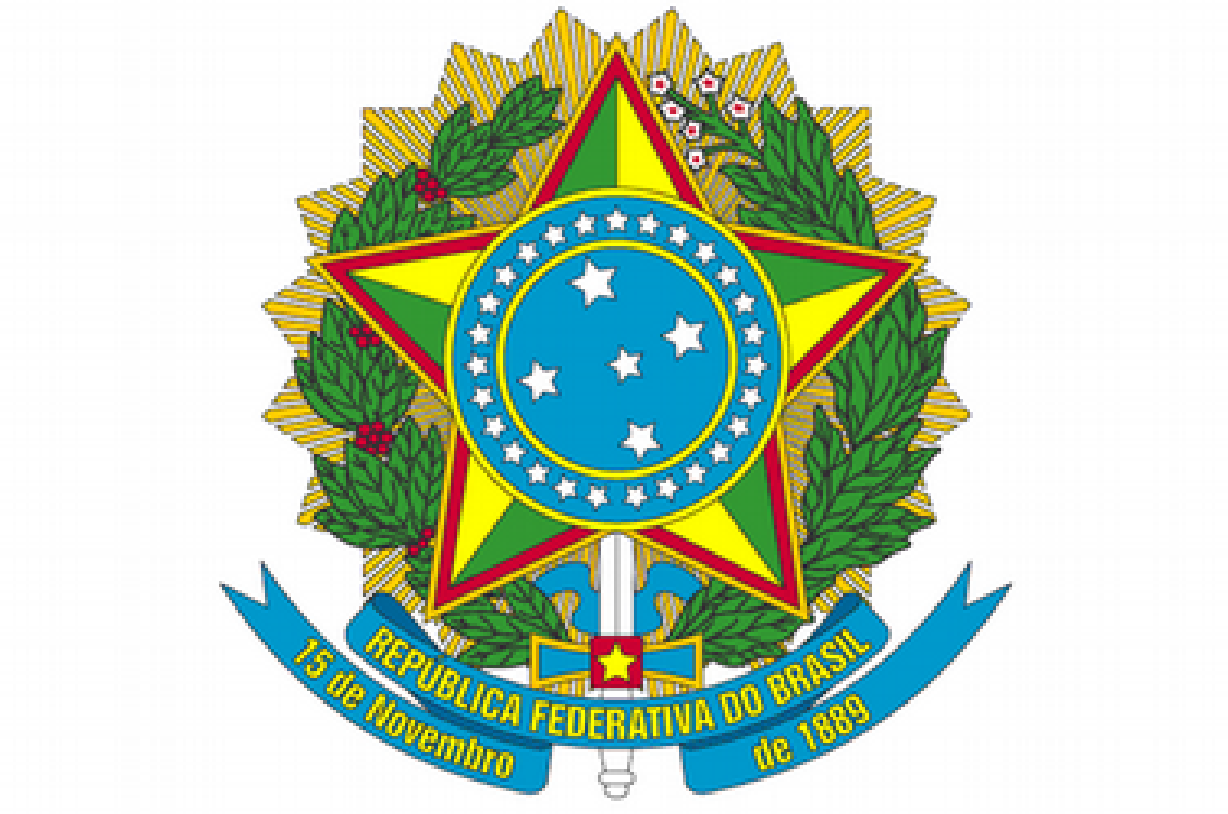 Serviço Público FederalUniversidade Federal de Catalão - UFCATPró-Reitoria de Políticas Estudantis - PRPEEDITAL PRPE/UFCAT Nº 5, DE 14 DE AGOSTO DE 2020ANEXO VI – DECLARAÇÃO DE NÃO POSSUIR NENHUM EQUIPAMENTO DE INFORMÁTICADiscente:_________________________________________________Matrícula:___________________Curso:______________________________________________________________________________CPF_________________________________________________________________________________(   )  Declaro que não possuo equipamento de informática para desenvolvimento dos componentes curriculares e/ou outras atividades acadêmicas no PSE ofertados por atividades pedagógicas não presenciais, mediadas por tecnologias digitais de informação e comunicação (TDICs) ou por outros recursos metodológicos (recursos pedagógicos) conforme item 6.5 do Edital PRPE/UFCAT N° 05/2020.Estou ciente de que poderá ser solicitada a entrega de documentação atualizada e/ou complementar, caso necessário._______________________-_______,_______ de __________________de 2020.________________________________________Assinatura